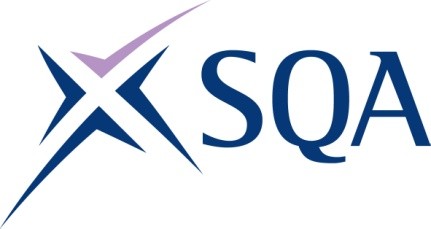 GD0J 23 SVQ 3 Process Engineering Maintenance (Instrument and Control) at SCQF Level 7 - StructurePlease note the table below shows the SSC identification codes listed alongside the corresponding SQA Unit codes. It is important that the SQA Unit codes are used in all your recording documentation and when your results are communicated to SQA. To achieve the qualification candidates must complete 12 Units in total. This comprises:8 Mandatory Units4 Optional UnitsMandatory Units:  Candidates must complete 8 UnitsMandatory Units:  Candidates must complete 8 UnitsMandatory Units:  Candidates must complete 8 UnitsMandatory Units:  Candidates must complete 8 UnitsMandatory Units:  Candidates must complete 8 UnitsSQA codeSSC codeTitleSCQF levelSCQF creditsFP3J 04COGPEM26Hand Over Process Engineering Plant and Equipment65FP3K 04COGPEM27Reinstate the Work Area after Completing the Maintenance of Process Engineering Plant and Equipment65FP3L 04COGPEM28Minimise Risks to Life, Property and the Environment67FP3M 04COGPEM29Work Safely, Minimise Risk and Comply with Emergency Procedures66FP3P 04COGPEM30Contribute to Effective Working Relationships62FP64 04COGPEM65Carry Out Planned Maintenance Procedures on Instrument and Control Systems78FP65 04COGPEM66Deal with Variations and Defects in Instrument and Control Systems76FP66 04COGPEM67Diagnose and Determine the Causes of Faults in Instrument and Control Systems78Optional Units:  Candidates must complete 2 Units from this groupOptional Units:  Candidates must complete 2 Units from this groupOptional Units:  Candidates must complete 2 Units from this groupOptional Units:  Candidates must complete 2 Units from this groupOptional Units:  Candidates must complete 2 Units from this groupSQA codeSSC codeTitleSCQF levelSCQF creditsFP3R 04COGPEM31Prepare Work Areas for Engineering Activities67FP67 04COGPEM68Prepare Equipment Required for Maintaining Instrument and Control Systems65FP68 04COGPEM69Prepare Materials Required for Maintaining Instrument and Control Systems64FP69 04COGPEM70Adjust Instrument and Control Systems to Meet Operational Requirements76FP6A 04COGPEM71Remove Components from Instrument and Control Systems76FP6C 04COGPEM72Replace Components in Instrument and Control Systems76FP6D 04COGPEM73Determine the Feasibility of Repair of Components from Instrument and Control Systems76Optional Units:  Candidates must complete 2 Units from this groupOptional Units:  Candidates must complete 2 Units from this groupOptional Units:  Candidates must complete 2 Units from this groupOptional Units:  Candidates must complete 2 Units from this groupOptional Units:  Candidates must complete 2 Units from this groupSQA codeSSC codeTitleSCQF levelSCQF creditsFP6E 04COGPEM74Interpret Detailed Instrument and Control Information from Technical Sources74FP6F 04COGPEM75Read and Extract Information from Instrument and Control Engineering Drawings and Specifications76FP6G 04COGPEM76Identify and Suggest Improvements to Working Practices and Procedures Whilst Maintaining Instrument and Control Systems76FP6H 04COGPEM44Establish that an Instrument and Control Engineering Maintenance Process has been Completed to Specification76FP6J 04COGPEM77Test the Performance and Condition of Instrument and Control Systems76FP6K 04COGPEM78Monitor the Performance and Condition of Instrument and Control Systems77FP6L 04COGPEM79Assess the Performance and Condition of Instrument and Control Systems77FP6M 04COGPEM80Inspect Instrument and Control Systems76